فعاليات أسبوع المرور الخليجي الموحدضمن فعاليات أسبوع المرور الخليجي الموحد تحت عنوان ( غايتنا سلامتك ) أقامت كلية العلوم والدراساتالإنسانية بالغاط فعاليات وأنشطة تزامنت مع إنطلاقة الحملة في محافظة الغاط.حيث وجه سعادة عميد الكلية الدكتور خالد بن عبدالله الشافي أن تقوم الكلية بدور فاعل بهذه المناسبةداخل أسوار الكلية وكذلك على مستوى المحافظة.لتحميل التقرير اضغط هنا.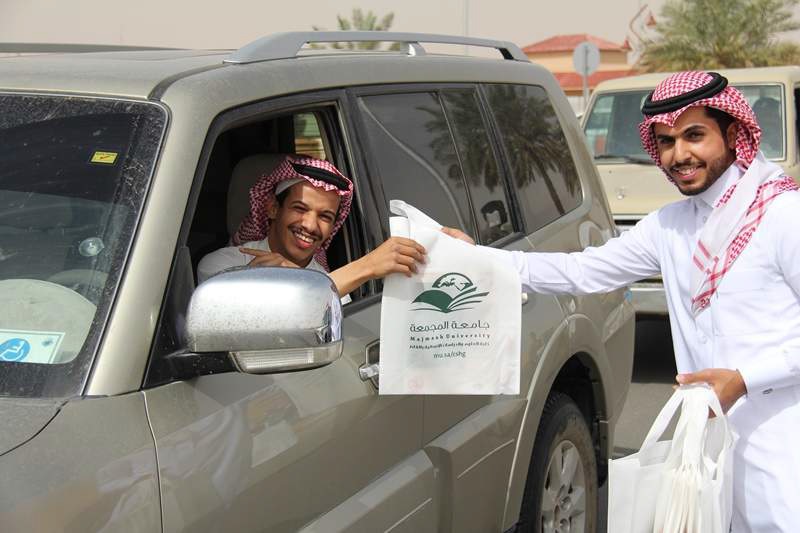 